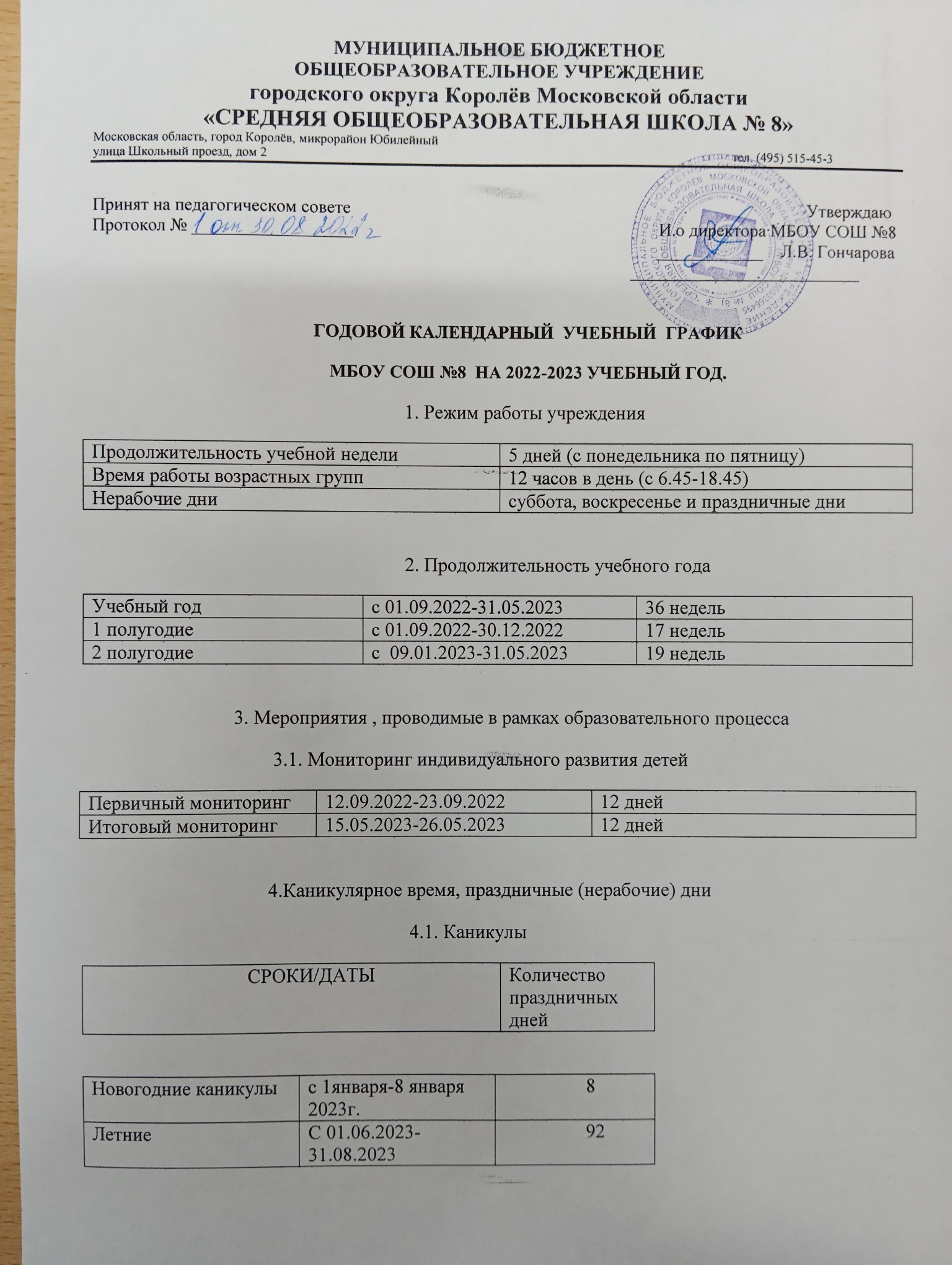  4.2. Нерабочие праздничные дни                                         5. Мероприятия, проводимые в летний период 6. ООД Базовая часть (инвариативная)Социально – коммуникативное развитие – интегрировано в ходе освоения всех образовательных областей                                                                      Вариативная частьМладшая группа – 1 раз в неделю, не более 15 мин.Средняя группа  – 1  раза в неделю, не более 20 мин.Старшая группа  – 1 раза в неделю, не более 25 мин.Подготовительная группа – 1 раз в неделю , не более 30 мин..	7. Сетка совместной образовательной деятельности в режимных моментах                                                                                                                         ОБЩЕНИЕ                                                     Игровая деятельность, включая сюжетно- ролевую игру, с правилами и другие виды игр           Самообслуживание и элементарный бытовой труд На самостоятельную деятельность детей 3-7 лет ( игры, подготовка к образовательной деятельности, личная гигиена) в режиме дня отводится не менее 3-4 часов.8. Сетка самостоятельной деятельности детей в режимных моментах9. Модель физического воспитанияФизкультурно- оздоровительные мероприятия в ходе выполнения режимных моментов деятельности детского садаДень народного единства 4-6 ноября4-6 ноября3Новогодние каникулыНовогодние каникулы1-8 января8День защитника ОтечестваДень защитника Отечества23-26 февраля4Международный женский деньМеждународный женский день8 марта1Праздник Весны и ТрудаПраздник Весны и Труда1 мая1День Победы День Победы 6-9 мая4День  РоссииДень  России10-12июня3  НаименованиеСроки/ даты Проведение праздников, досугов, развлечений1 раз в неделю июнь- августЭкскурсии, целевые прогулкиПо плану педагогов, по плану работы в летний периодВыставки творческих работПо плану на летний периодОБРАЗОВАТЕЛЬ-НЫЕ ОБЛАСТИ№12-3 г.№24-5 л.№35-6 л.№45-6 л.№5 3-4 г.№6 3-4 г.№7 6-7 л.№84-5 л.№96-7 л.№106-7 л.                                                                                           ПОЗНАВАТЕЛЬНОЕ РАЗВИТИЕ                                                                                           ПОЗНАВАТЕЛЬНОЕ РАЗВИТИЕ                                                                                           ПОЗНАВАТЕЛЬНОЕ РАЗВИТИЕ                                                                                           ПОЗНАВАТЕЛЬНОЕ РАЗВИТИЕ                                                                                           ПОЗНАВАТЕЛЬНОЕ РАЗВИТИЕ                                                                                           ПОЗНАВАТЕЛЬНОЕ РАЗВИТИЕ                                                                                           ПОЗНАВАТЕЛЬНОЕ РАЗВИТИЕ                                                                                           ПОЗНАВАТЕЛЬНОЕ РАЗВИТИЕ                                                                                           ПОЗНАВАТЕЛЬНОЕ РАЗВИТИЕ                                                                                           ПОЗНАВАТЕЛЬНОЕ РАЗВИТИЕ                                                                                           ПОЗНАВАТЕЛЬНОЕ РАЗВИТИЕ                                                                                           ПОЗНАВАТЕЛЬНОЕ РАЗВИТИЕ                                                                                           ПОЗНАВАТЕЛЬНОЕ РАЗВИТИЕОзнакомление с окружающим миром1 раз в неделю1 раз в неделю1 раз в неделю1 раз в неделю1 раз в неделю1 раз в неделю1 раз в неделю1 раз в неделю1 раз в неделю1 раз в неделю1 раз в неделю1 раз в неделюФЭМП- 111112112 2 2 РЕЧЕВОЕ РАЗВИТИЕРЕЧЕВОЕ РАЗВИТИЕРЕЧЕВОЕ РАЗВИТИЕРЕЧЕВОЕ РАЗВИТИЕРЕЧЕВОЕ РАЗВИТИЕРЕЧЕВОЕ РАЗВИТИЕРЕЧЕВОЕ РАЗВИТИЕРазвитие речи212211211222Чтение художественной литературы	                                                                                ежедневно	                                                                                ежедневно	                                                                                ежедневно	                                                                                ежедневно	                                                                                ежедневно	                                                                                ежедневно	                                                                                ежедневно	                                                                                ежедневно	                                                                                ежедневно	                                                                                ежедневно	                                                                                ежедневно	                                                                                ежедневноХУДОЖЕСТВЕННО –ЭСТЕТИЧЕСКОЕ РАЗВИТИЕХУДОЖЕСТВЕННО –ЭСТЕТИЧЕСКОЕ РАЗВИТИЕХУДОЖЕСТВЕННО –ЭСТЕТИЧЕСКОЕ РАЗВИТИЕХУДОЖЕСТВЕННО –ЭСТЕТИЧЕСКОЕ РАЗВИТИЕХУДОЖЕСТВЕННО –ЭСТЕТИЧЕСКОЕ РАЗВИТИЕХУДОЖЕСТВЕННО –ЭСТЕТИЧЕСКОЕ РАЗВИТИЕХУДОЖЕСТВЕННО –ЭСТЕТИЧЕСКОЕ РАЗВИТИЕРисование1 1 2 2 112112 2   2   Лепка1раз в неделю1( в две недели)1( в две недели)1( в две недели)1( в две недели)1( в две недели)1( в две недели)1( в две недели)1( в две недели)1( в две недели)1( в две недели)1( в две недели)Аппликация-1( в две недели)1( в две недели)1( в две недели)1( в две недели)1( в две недели)--1( в две недели)1( в две недели)1( в две недели)Музыка2 раз в неделю2 раз в неделю2 раз в неделю2 раз в неделю2 раз в неделю раз в неделю2 раз в неделю2 раз в неделю2 раз в неделю2 раз в неделю2 раз в неделю2 раз в неделюФИЗИЧЕСКОЕ РАЗВИТИЕФИЗИЧЕСКОЕ РАЗВИТИЕФИЗИЧЕСКОЕ РАЗВИТИЕФИЗИЧЕСКОЕ РАЗВИТИЕФИЗИЧЕСКОЕ РАЗВИТИЕФИЗИЧЕСКОЕ РАЗВИТИЕФИЗИЧЕСКОЕ РАЗВИТИЕФизическая культура3 раз в неделю3 раз в неделю3 раз в неделю3 раз в неделю3 раз в неделю3 раз в неделю3 раз в неделю3 раз в неделю3 раз в неделю3 раз в неделю3раз в неделю3раз в неделюИтого101012131010131013131313Формы образовательной деятельности в режимных моментахКоличество форм образовательной деятельности и культурных практик в неделюКоличество форм образовательной деятельности и культурных практик в неделюКоличество форм образовательной деятельности и культурных практик в неделюКоличество форм образовательной деятельности и культурных практик в неделюКоличество форм образовательной деятельности и культурных практик в неделюКоличество форм образовательной деятельности и культурных практик в неделюКоличество форм образовательной деятельности и культурных практик в неделюКоличество форм образовательной деятельности и культурных практик в неделюКоличество форм образовательной деятельности и культурных практик в неделюКоличество форм образовательной деятельности и культурных практик в неделюФормы образовательной деятельности в режимных моментах№12-3 г.№24-5 л.№35-6 л.№45-6 л.№5 3-4 г.№6 3-4 г.№7 6-7 л.№84-5 л.№96-7 л.№106-7 л.Ситуация общения воспитателя с детьми и накопление положительного социально-эмоционального опытаЕжедневноБеседы и разговоры с детьми по их интересамЕжедневноИндивидуальные игры с детьми ( сюжетно-ролевая, режиссерская, игра – драматизация, строительно- конструктивные игры)	     ежедневно  от 10-30 минСовместная игра воспитателя и детей (сюжетно-ролевая, режиссерская, игра – драматизация, строительно- конструктивные игры)                                       ежедневно  от 10-30 минТеатрализованные  игры1 раз в  неделюПодвижные игрыЕжедневноПознавательная и исследовательская деятельностьПознавательная и исследовательская деятельностьОпыты, эксперименты, наблюдения( в том числе экологической направленности)1 раз в  неделюНаблюдения за природой ( на прогулке)ежедневноСамообслуживаниеежедневноТрудовые поручения ( индивидуально и подгруппами)ежедневноТрудовые поручения ( общий и совместный труд)ежедневноРежимные моменты                               Распределение времени в течение дня                               Распределение времени в течение дня                               Распределение времени в течение дня                               Распределение времени в течение дня                               Распределение времени в течение дня                               Распределение времени в течение дня                               Распределение времени в течение дня                               Распределение времени в течение дня                               Распределение времени в течение дня                               Распределение времени в течение дняРежимные моменты№12-3 г.№24-5 л.№35-6 л.№45-6 л.№5 3-4 г.№6 3-4 г.№7 6-7 л.№84-5 л.№96-7 л.№106-7 л.Игры, общение, деятельность по интересам во время утреннего приема                                                       От 10 до 50 минут                                                       От 10 до 50 минут                                                       От 10 до 50 минут                                                       От 10 до 50 минут                                                       От 10 до 50 минут                                                       От 10 до 50 минутСамостоятельные игры в 1- й половине дня                                                           15-20 мин                                                           15-20 мин                                                           15-20 мин                                                           15-20 мин                                                           15-20 мин                                                           15-20 мин                                                           15-20 мин                                                           15-20 мин                                                           15-20 мин                                                           15-20 минПодготовка к прогулке, самостоятельная деятельность на прогулке                                  от 4-4,5ч., дети гуляют два раза – утром и вечером                                  от 4-4,5ч., дети гуляют два раза – утром и вечером                                  от 4-4,5ч., дети гуляют два раза – утром и вечером                                  от 4-4,5ч., дети гуляют два раза – утром и вечером                                  от 4-4,5ч., дети гуляют два раза – утром и вечером                                  от 4-4,5ч., дети гуляют два раза – утром и вечером                                  от 4-4,5ч., дети гуляют два раза – утром и вечером                                  от 4-4,5ч., дети гуляют два раза – утром и вечером                                  от 4-4,5ч., дети гуляют два раза – утром и вечером                                  от 4-4,5ч., дети гуляют два раза – утром и вечером Самостоятельные игры, досуги, общение и деятельность на прогулке 1 – й половине дня	                15-40 мин	                15-40 мин	                15-40 мин	                15-40 мин	                15-40 мин	                15-40 мин	                15-40 мин	                15-40 мин	                15-40 мин	                15-40 минПодготовка к прогулке, самостоятельная деятельность на прогулке 2-й половине дня                                                                      15-40 мин                                                                       15-40 мин                                                                       15-40 мин                                                                       15-40 мин                                                                       15-40 мин                                                                       15-40 мин                                                                       15-40 мин                                                                       15-40 мин                                                                       15-40 мин                                                                       15-40 мин Игры перед уходом домой                                                      От 15 до 50 мин                                                      От 15 до 50 мин                                                      От 15 до 50 мин                                                      От 15 до 50 мин                                                      От 15 до 50 мин                                                      От 15 до 50 мин                                                      От 15 до 50 мин                                                      От 15 до 50 мин                                                      От 15 до 50 мин                                                      От 15 до 50 минФормы работы, виды занятий             Количество и длительность занятий (мин) в зависимости от возраста детей             Количество и длительность занятий (мин) в зависимости от возраста детей             Количество и длительность занятий (мин) в зависимости от возраста детей             Количество и длительность занятий (мин) в зависимости от возраста детей             Количество и длительность занятий (мин) в зависимости от возраста детей             Количество и длительность занятий (мин) в зависимости от возраста детей             Количество и длительность занятий (мин) в зависимости от возраста детей             Количество и длительность занятий (мин) в зависимости от возраста детей             Количество и длительность занятий (мин) в зависимости от возраста детей             Количество и длительность занятий (мин) в зависимости от возраста детейФизкультурные занятия :№12-3 г.№24-5 л.№35-6 л.№45-6 л.№5 3-4 г.№6 3-4 г.№7 6-7 л.№84-5 л.№96-7 л.№106-7 л.- в помещении3222222222- на улице-111111111Физкультурно-оздоровительная работа в режиме дняУтренняя гимнастика	                              ежедневно	                              ежедневно	                              ежедневно	                              ежедневно	                              ежедневно	                              ежедневно	                              ежедневно	                              ежедневно	                              ежедневно	                              ежедневно	                              ежедневно	                              ежедневно	                              ежедневно	                              ежедневно	                              ежедневно	                              ежедневно	                              ежедневно	                              ежедневно	                              ежедневно	                              ежедневно	                              ежедневно	                              ежедневно	                              ежедневно	                              ежедневно	                              ежедневно	                              ежедневно	                              ежедневно	                              ежедневно	                              ежедневноФизкультурно-оздоровительная работа в режиме дняУтренняя гимнастика4-5мин6-8 мин6-8 мин6-8 мин6-8 мин8-10 мин8-10 мин8-10 мин8-10 мин8-10 мин8-10 мин5-6 мин5-6 мин5-6 мин10-12 мин10-12 мин10-12 мин10-12 мин6-8 мин6-8 мин6-8 мин6-8 мин6-8 мин10-12 мин10-12 мин10-12 мин10-12 мин10-12 мин10-12 минПодвижные и спортивные игры и упражнения на прогулке                                  Ежедневно  2 раза (утром и вечером)                                  Ежедневно  2 раза (утром и вечером)                                  Ежедневно  2 раза (утром и вечером)                                  Ежедневно  2 раза (утром и вечером)                                  Ежедневно  2 раза (утром и вечером)                                  Ежедневно  2 раза (утром и вечером)                                  Ежедневно  2 раза (утром и вечером)                                  Ежедневно  2 раза (утром и вечером)                                  Ежедневно  2 раза (утром и вечером)                                  Ежедневно  2 раза (утром и вечером)                                  Ежедневно  2 раза (утром и вечером)                                  Ежедневно  2 раза (утром и вечером)                                  Ежедневно  2 раза (утром и вечером)                                  Ежедневно  2 раза (утром и вечером)                                  Ежедневно  2 раза (утром и вечером)                                  Ежедневно  2 раза (утром и вечером)                                  Ежедневно  2 раза (утром и вечером)                                  Ежедневно  2 раза (утром и вечером)                                  Ежедневно  2 раза (утром и вечером)                                  Ежедневно  2 раза (утром и вечером)                                  Ежедневно  2 раза (утром и вечером)                                  Ежедневно  2 раза (утром и вечером)                                  Ежедневно  2 раза (утром и вечером)                                  Ежедневно  2 раза (утром и вечером)                                  Ежедневно  2 раза (утром и вечером)                                  Ежедневно  2 раза (утром и вечером)                                  Ежедневно  2 раза (утром и вечером)                                  Ежедневно  2 раза (утром и вечером)                                  Ежедневно  2 раза (утром и вечером) Подвижные и спортивные игры и упражнения на прогулке 10-15 мин20-25мин20-25мин25-30 мин25-30 мин25-30 мин25-30 мин25-30 мин25-30 мин15-20 мин15-20 мин15-20 мин15-20 мин15-20 мин15-20 мин15-20 мин30-40 мин30-40 мин30-40 мин20-25 мин20-25 мин20-25 мин20-25 мин20-25 мин30-40 мин30-40 мин30-40 мин30-40 мин30-40 минФизкультминутки                3- 5  ежедневно в зависимости  от вида и содержания занятий                 3- 5  ежедневно в зависимости  от вида и содержания занятий                 3- 5  ежедневно в зависимости  от вида и содержания занятий                 3- 5  ежедневно в зависимости  от вида и содержания занятий                 3- 5  ежедневно в зависимости  от вида и содержания занятий                 3- 5  ежедневно в зависимости  от вида и содержания занятий                 3- 5  ежедневно в зависимости  от вида и содержания занятий                 3- 5  ежедневно в зависимости  от вида и содержания занятий                 3- 5  ежедневно в зависимости  от вида и содержания занятий                 3- 5  ежедневно в зависимости  от вида и содержания занятий                 3- 5  ежедневно в зависимости  от вида и содержания занятий                 3- 5  ежедневно в зависимости  от вида и содержания занятий                 3- 5  ежедневно в зависимости  от вида и содержания занятий                 3- 5  ежедневно в зависимости  от вида и содержания занятий                 3- 5  ежедневно в зависимости  от вида и содержания занятий                 3- 5  ежедневно в зависимости  от вида и содержания занятий                 3- 5  ежедневно в зависимости  от вида и содержания занятий                 3- 5  ежедневно в зависимости  от вида и содержания занятий                 3- 5  ежедневно в зависимости  от вида и содержания занятий                 3- 5  ежедневно в зависимости  от вида и содержания занятий                 3- 5  ежедневно в зависимости  от вида и содержания занятий                 3- 5  ежедневно в зависимости  от вида и содержания занятий                 3- 5  ежедневно в зависимости  от вида и содержания занятий                 3- 5  ежедневно в зависимости  от вида и содержания занятий                 3- 5  ежедневно в зависимости  от вида и содержания занятий                 3- 5  ежедневно в зависимости  от вида и содержания занятий                 3- 5  ежедневно в зависимости  от вида и содержания занятий                 3- 5  ежедневно в зависимости  от вида и содержания занятий                 3- 5  ежедневно в зависимости  от вида и содержания занятий Активный отдыхФизкультурный досуг                                                              1 раз в месяц                                                              1 раз в месяц                                                              1 раз в месяц                                                              1 раз в месяц                                                              1 раз в месяц                                                              1 раз в месяц                                                              1 раз в месяц                                                              1 раз в месяц                                                              1 раз в месяц                                                              1 раз в месяц                                                              1 раз в месяц                                                              1 раз в месяц                                                              1 раз в месяц                                                              1 раз в месяц                                                              1 раз в месяц                                                              1 раз в месяц                                                              1 раз в месяц                                                              1 раз в месяц                                                              1 раз в месяц                                                              1 раз в месяц                                                              1 раз в месяц                                                              1 раз в месяц                                                              1 раз в месяц                                                              1 раз в месяц                                                              1 раз в месяц                                                              1 раз в месяц                                                              1 раз в месяц                                                              1 раз в месяц                                                              1 раз в месяцАктивный отдыхФизкультурный досуг-20 мин20 мин20 мин30-45 мин30-45 мин30-45 мин30-45 мин30-45 мин30-45 мин20 мин20 мин20 мин20 мин20 мин20 мин20 мин40 мин40 мин40 мин40 мин20 мин20 мин20 мин20 мин40 мин40 мин40 мин40 минФизкультурный праздник                                                             2 раза в год                                                             2 раза в год                                                             2 раза в год                                                             2 раза в год                                                             2 раза в год                                                             2 раза в год                                                             2 раза в год                                                             2 раза в год                                                             2 раза в год                                                             2 раза в год                                                             2 раза в год                                                             2 раза в год                                                             2 раза в год                                                             2 раза в год                                                             2 раза в год                                                             2 раза в год                                                             2 раза в год                                                             2 раза в год                                                             2 раза в год                                                             2 раза в год                                                             2 раза в год                                                             2 раза в год                                                             2 раза в год                                                             2 раза в год                                                             2 раза в год                                                             2 раза в год                                                             2 раза в год                                                             2 раза в год                                                             2 раза в годФизкультурный праздник-до 45 мин  до 60 миндо 60 миндо 60 миндо 60 миндо 60 миндо 60 миндо 60 миндо 60 мин-----до 60 мин до 60 мин до 60 мин до 60 мин до 60 мин до 45 миндо 45 миндо 60 миндо 60 миндо 60 миндо 60 миндо 60 миндо 60 миндо 60 минДень здоровья                                                             1 раз в квартал                                                             1 раз в квартал                                                             1 раз в квартал                                                             1 раз в квартал                                                             1 раз в квартал                                                             1 раз в квартал                                                             1 раз в квартал                                                             1 раз в квартал                                                             1 раз в квартал                                                             1 раз в квартал                                                             1 раз в квартал                                                             1 раз в квартал                                                             1 раз в квартал                                                             1 раз в квартал                                                             1 раз в квартал                                                             1 раз в квартал                                                             1 раз в квартал                                                             1 раз в квартал                                                             1 раз в квартал                                                             1 раз в квартал                                                             1 раз в квартал                                                             1 раз в квартал                                                             1 раз в квартал                                                             1 раз в квартал                                                             1 раз в квартал                                                             1 раз в квартал                                                             1 раз в квартал                                                             1 раз в квартал                                                             1 раз в кварталСамостоятельная двигательная деятельностьСамостоятельное использование физкультурного и спортивного оборудования.Ежедневно. Характер и продолжительность в зависимости от индивидуальных данных и потребностей детейЕжедневно. Характер и продолжительность в зависимости от индивидуальных данных и потребностей детейЕжедневно. Характер и продолжительность в зависимости от индивидуальных данных и потребностей детейЕжедневно. Характер и продолжительность в зависимости от индивидуальных данных и потребностей детейЕжедневно. Характер и продолжительность в зависимости от индивидуальных данных и потребностей детейЕжедневно. Характер и продолжительность в зависимости от индивидуальных данных и потребностей детейЕжедневно. Характер и продолжительность в зависимости от индивидуальных данных и потребностей детейЕжедневно. Характер и продолжительность в зависимости от индивидуальных данных и потребностей детейЕжедневно. Характер и продолжительность в зависимости от индивидуальных данных и потребностей детейЕжедневно. Характер и продолжительность в зависимости от индивидуальных данных и потребностей детейЕжедневно. Характер и продолжительность в зависимости от индивидуальных данных и потребностей детейЕжедневно. Характер и продолжительность в зависимости от индивидуальных данных и потребностей детейЕжедневно. Характер и продолжительность в зависимости от индивидуальных данных и потребностей детейЕжедневно. Характер и продолжительность в зависимости от индивидуальных данных и потребностей детейЕжедневно. Характер и продолжительность в зависимости от индивидуальных данных и потребностей детейЕжедневно. Характер и продолжительность в зависимости от индивидуальных данных и потребностей детейЕжедневно. Характер и продолжительность в зависимости от индивидуальных данных и потребностей детейЕжедневно. Характер и продолжительность в зависимости от индивидуальных данных и потребностей детейЕжедневно. Характер и продолжительность в зависимости от индивидуальных данных и потребностей детейЕжедневно. Характер и продолжительность в зависимости от индивидуальных данных и потребностей детейЕжедневно. Характер и продолжительность в зависимости от индивидуальных данных и потребностей детейЕжедневно. Характер и продолжительность в зависимости от индивидуальных данных и потребностей детейЕжедневно. Характер и продолжительность в зависимости от индивидуальных данных и потребностей детейЕжедневно. Характер и продолжительность в зависимости от индивидуальных данных и потребностей детейЕжедневно. Характер и продолжительность в зависимости от индивидуальных данных и потребностей детейЕжедневно. Характер и продолжительность в зависимости от индивидуальных данных и потребностей детейЕжедневно. Характер и продолжительность в зависимости от индивидуальных данных и потребностей детейЕжедневно. Характер и продолжительность в зависимости от индивидуальных данных и потребностей детейЕжедневно. Характер и продолжительность в зависимости от индивидуальных данных и потребностей детейСамостоятельная двигательная деятельностьСамостоятельные подвижные и спортивные игры                                                                     Ежедневно                                                                     Ежедневно                                                                     Ежедневно                                                                     Ежедневно                                                                     Ежедневно                                                                     Ежедневно                                                                     Ежедневно                                                                     Ежедневно                                                                     Ежедневно                                                                     Ежедневно                                                                     Ежедневно                                                                     Ежедневно                                                                     Ежедневно                                                                     Ежедневно                                                                     Ежедневно                                                                     Ежедневно                                                                     Ежедневно                                                                     Ежедневно                                                                     Ежедневно                                                                     Ежедневно                                                                     Ежедневно                                                                     Ежедневно                                                                     Ежедневно                                                                     Ежедневно                                                                     Ежедневно                                                                     Ежедневно                                                                     Ежедневно                                                                     Ежедневно                                                                     Ежедневно